WAARSCHUWINGEN DOOR WETENSCHAPPERS EN ARTSEN: Zie de compilatie op StopUMTS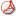 2012    BioInitiative Report 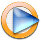 2009 - "Oproep van 23 maart"2008 - The Case for Precaution in the Use of Cell Phones2008 - Ärztekammer hält an Warnung vor Handy-Strahlung fest2008 - Advise from an International Expert Panel2008 - Benevento Resolution aanvulling2007 - BioInitiative Report2006 - Benevento Resolution 2002 - Freiburger Appèl2002- Artsen Freiburger Appèl2002- Prominenten Freiburger Appèl2000 - Sir William Stewart Chairman IEGMP 2000